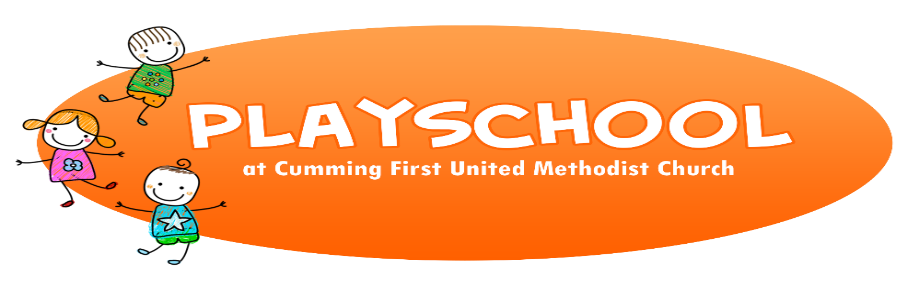 CFUMC Playschool Registration FormSeptember 2021 - May 2022HOURS:  	8:00 a.m. - 12:30 p.m. DAYS:		Monday, Tuesday, Wednesday & ThursdayAGES: 		6 months to children under 2 by Sept. 1st (must turn 2 after Sept 1st) \IMPORTANT DATES: Playschool Open House – Thursday, August 26th, 2021 – 9:00 am -5:00 pm * a link will be emailed to sign up for a private 15-time slotTUITION				ANNUAL REGISTRATION FEE (non-refundable)1 day / week 	= $120.00 / month	$80.00	2 days / week 	= $200.00 / month	$120.00*FIRST TUITION PAYMENT IS DUE IN SEPTEMBER BY THE 10THANNUAL SUPPLY FEE = $75.00 (non-refundable) MUST BE PAID BY SCHOOL START DATEFee covers crafts, baby wipes, cleaning supplies and light snacksMake check payable to:  CFUMC Playschool PERSONAL INFORMATIONChild’s Name: _____________________________________    Child’s DOB: _____/_____/_____Parent /Guardian’s Name: ____________________________ Cell Phone: (__________) ______Parent /Guardian’s Name: _____________________________ Cell Phone: (__________) ______Address: _______________________________ City: ________________ Zip: _______________Home Phone: (_______) __________________________________________________________Parent’s Email: __________________________ Parent’s Email: _________________________Emergency Contact: Name ___________________________  Phone: (________)____________DAY(s) PREFERENCE1st choice (circle):  	MON   	TUES   	WED   	THURS   2nd Choice (circle):    	MON   	TUES   	WED   	THURS   # of Days requested:  __________			TODAY’S DATE:   ____/_____/____I understand that Playschool is not a licensed program._______________________________	________________________________	__________PARENT’S NAME	 			PARENT’S SIGNATURE				DATETO BE COMPLETED BY STAFF:   START DATE: _____/_____/_____   REGISTRATION FEE      $_________     DATE PAID: ___/___/____ 	CK#:_________	MEDICAL FORM:		________     1st MONTH TUITION:  $_________     DATE PAID: ___/___/____ 	CK#:_________ 	IMMUNIZATION FORM:	________SUPPLY FEE: 	    $_________     DATE PAID: ___/___/____ 	CK#:_________     	PICK UP / DROP OFF FORM:	________